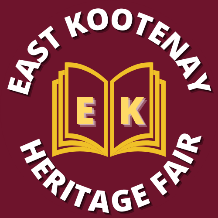 Class Registration FormThank you for your interest in participating in the East Kootenay Heritage Fair. Please complete the following and return to programs@cranbrookhistorycentre.com by Friday January 27th, 2023.Main Contact Information:If there is more than one class participating:Due to space constraints, participation in the Fair is limited. The Fair Coordinator will inform you of the number of eligible individual projects per class/school by: February 10, 2023. The schools select which individual projects to send to the Heritage Fair. You are encouraged to send a responsible student who displays a genuine interest and demonstrates effort in their projects.Only individual projects are eligible to proceed to the Provincial Heritage Fair on MayPLEASE RETURN THIS COMPLETED FORM BY Monday January 27th, 2023programs@cranbrookhistorycentre.com | 250-489-3918Name of TeacherGrade(s)Teacher E-mailName of SchoolTotal students in className of TeacherGrade(s)Teacher E-mailTotal students in className of TeacherGrade(s)Teacher E-mailTotal students in class